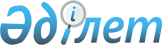 О внесении изменений в решение районного маслихата (XII сессия V созыв) от 20 декабря 2012 года N 1/12 "О бюджете Лебяжинского района на 2013 - 2015 годы"
					
			Утративший силу
			
			
		
					Решение маслихата Лебяжинского района Павлодарской области от 04 декабря 2013 года N 1/23. Зарегистрировано Департаментом юстиции Павлодарской области 11 декабря 2013 года N 3633. Утратило силу в связи с истечением срока действия (письмо маслихата Лебяжинского района Павлодарской области от 05 марта 2014 года N 1-19/43)      Сноска. Утратило силу в связи с истечением срока действия (письмо маслихата Лебяжинского района Павлодарской области от 05.03.2014 N 1-19/43).      Примечание РЦПИ.

      В тексте документа сохранена пунктуация и орфография оригинала.

      В соответствии с подпунктом 4) пункта 2 статьи 106, пунктом 5 статьи 109 Бюджетного кодекса Республики Казахстан от 04 декабря 2008 года, подпунктом 1) пункта 1 статьи 6 Закона Республики Казахстан "О местном государственном управлении и самоуправлении в Республике Казахстан" от 23 января 2001 года, решением областного маслихата (XХIV (внеочередная) сессия V созыв) от 21 ноября 2013 года N 194/24 "О внесении изменений в решение областного маслихата (XI сессия V созыв) от 6 декабря 2012 года N 116/11 "Об областном бюджете на 2013 – 2015 годы", Лебяжинский районный маслихат РЕШИЛ:



      1. Внести в решение Лебяжинского районного маслихата (XІI сессия V созыв) от 20 декабря 2012 года N 1/12 "О бюджете Лебяжинского района на 2013 – 2015 годы" (зарегистрированное в Реестре государственной регистрации нормативных правовых актов за N 3316, опубликованное 12 января 2013 года в газете "Аққу үні" – "Вести Акку" N 2) следующие изменения:



      в пункте 1 решения:

      в подпункте 1):

      цифры "1986968" заменить цифрами "1986878";

      цифры "1735735" заменить цифрами "1735645";

      в подпункте 2) цифры "2003969" заменить цифрами "2003879";



      приложение 1 к указанному решению изложить в новой редакции, согласно приложению к настоящему решению.



      2. Контроль за выполнением настоящего решения возложить на постоянную комиссию районного маслихата по экономике и бюджетной политике, законности и защите прав человека.



      3. Настоящее решение вводится в действие с 01 января 2013 года.      Председатель сессии                        Т. Мукашев      Секретарь районного маслихата              К. Альтаев

Приложение        

к решению Лебяжинского        

районного маслихата        

(XXIII (внеочередная) сессия V созыв)

от 04 декабря 2013 года N 1/23   Приложение N 1    

к решению Лебяжинского    

районного маслихата     

(XIІ сессия V созыв)    

от 20 декабря 2012 года N 1/12 Районный бюджет на 2013 год
					© 2012. РГП на ПХВ «Институт законодательства и правовой информации Республики Казахстан» Министерства юстиции Республики Казахстан
				КатегорияКатегорияКатегорияКатегорияСумма тысяч тенгеКлассКлассКлассСумма тысяч тенгеПодклассПодклассСумма тысяч тенгеНаименованиеСумма тысяч тенгеI. Доходы19868781Налоговые поступления24948101Подоходный налог1145492Индивидуальный подоходный налог11454903Социальный налог977701Социальный налог9777004Налоги на собственность327491Налоги на имущества146003Земельный налог15524Налог на транспортные средства155025Единый земельный налог109505Внутренние налоги на товары, работы  и услуги33332Акцизы7373Поступления за использование природных и других ресурсов10694Сборы за ведение предпринимательской и профессиональной деятельности152708Обязательные платежи, взимаемые за совершение юридически значимых действии и (или) выдачу документов уполномоченными на то государственными органами или должностными лицами10801Государственная пошлина10802Неналоговые поступления175201Доходы от государственной собственности1205Доходы от аренды имущества, находящегося в государственной собственности1137Вознаграждения по кредитам, выданным из государственного бюджета706Прочие неналоговые поступления16321Прочие неналоговые поступления16324Поступления трансфертов173564502Трансферты из вышестоящих органов государственного управления17356452Трансферты из областного бюджета1735645Функциональная группаФункциональная группаФункциональная группаФункциональная группаФункциональная группаСумма тысяч тенгеФункциональная подгруппаФункциональная подгруппаФункциональная подгруппаФункциональная подгруппаСумма тысяч тенгеАдминистратор бюджетной программыАдминистратор бюджетной программыАдминистратор бюджетной программыСумма тысяч тенгеПрограммаПрограммаСумма тысяч тенгеНаименованиеСумма тысяч тенгеII. Затраты200387901Государственные услуги общего характера2347561Представительные, исполнительные и другие органы, выполняющие общие функции государственного управления210610112Аппарат маслихата района (города областного значения)13556001Услуги по обеспечению деятельности маслихата района (города областного значения)13356003Капитальные расходы государственного органа200122Аппарат акима района (города областного значения)63791001Услуги по обеспечению деятельности акима района (города областного значения)58023003Капитальные расходы государственного органа5081009Капитальные расходы подведомственных государственных учреждений и организаций687123Аппарат акима района в городе, города районного значения, поселка, села, сельского округа133263001Услуги по обеспечению деятельности акима района в городе, города районного значения, поселка, села, сельского округа130075022Капитальные расходы государственного органа31882Финансовая деятельность10955452Отдел финансов района (города областного значения)10955001Услуги по реализации государственной политики в области исполнения бюджета района (города областного значения) и управления коммунальной собственностью района (города областного значения)10007003Проведение оценки имущества в целях налогообложения458011Учет, хранение, оценка и реализация имущества, поступившего в коммунальную собственность390018Капитальные расходы государственного органа1005Планирование и статистическая деятельность13191453Отдел экономики и бюджетного планирования района (города областного значения)13191001Услуги по реализации государственной политики в области формирования и развития экономической политики, системы государственного планирования и управления района (города областного значения)13037004Капитальные расходы государственного органа15402Оборона55331Военные нужды5533122Аппарат акима района (города областного значения)5533005Мероприятия в рамках исполнения всеобщей воинской обязанности553304Образование12234451Дошкольное воспитание и обучение166010123Аппарат акима района в городе, города районного значения, поселка, села, сельского округа134470004Обеспечение деятельности организаций дошкольного воспитания и обучения93827041Реализация государственного образовательного заказа в дошкольных организациях образования40643464Отдел образования района (города областного значения)31540040Реализация государственного образовательного заказа в дошкольных организациях образования315402Начальное, основное среднее и общее среднее образование1005952123Аппарат акима района в городе, города районного значения, поселка, села, сельского округа3464005Организация бесплатного подвоза учащихся до школы и обратно в аульной (сельской) местности3464464Отдел образования района (города областного значения)1002488003Общеобразовательное обучение992177006Дополнительное образование для детей103119Прочие услуги в области образования51483464Отдел образования района (города областного значения)51483001Услуги по реализации государственной политики на местном уровне в области образования11585005Приобретение и доставка учебников, учебно-методических комплексов для государственных учреждений образования района (города областного значения)10086007Проведение школьных олимпиад, внешкольных мероприятий и конкурсов районного (городского) масштаба864015Ежемесячная выплата денежных средств опекунам (попечителям) на содержание ребенка-сироты (детей-сирот), и ребенка (детей), оставшегося без попечения родителей4584067Капитальные расходы подведомственных государственных учреждений и организаций2436406Социальная помощь и социальное обеспечение902162Социальная помощь70397123Аппарат акима района в городе, города районного значения, поселка, села, сельского округа9691003Оказание социальной помощи нуждающимся гражданам на дому9691451Отдел занятости и социальных программ района (города областного значения)60706002Программа занятости14210005Государственная адресная социальная помощь222007Социальная помощь отдельным категориям нуждающихся граждан по решениям местных представительных органов38706010Материальное обеспечение детей-инвалидов, воспитывающихся и обучающихся на дому745016Государственные пособия на детей до 18 лет2707017Обеспечение нуждающихся инвалидов обязательными гигиеническими средствами и предоставление услуг специалистами жестового языка, индивидуальными помощниками в соответствии с индивидуальной программой реабилитации инвалида41169Прочие услуги в области социальной помощи и социального обеспечения19819451Отдел занятости и социальных программ района (города областного значения)19819001Услуги по реализации государственной политики на местном уровне в области обеспечения занятости и реализации социальных программ для населения19086011Оплата услуг по зачислению, выплате и доставке пособий и других социальных выплат73307Жилищно–коммунальное хозяйство1141271Жилищное хозяйство46037457Отдел культуры, развития языков, физической культуры и спорта района (города областного значения)1681024Ремонт объектов в рамках развития городов и сельских населенных пунктов по Дорожной карте занятости 20201681458Отдел жилищно-коммунального хозяйства, пассажирского транспорта и автомобильных дорог района (города областного значения)5690003Организация сохранения государственного жилищного фонда890004Обеспечение жильем отдельных категорий граждан4800472Отдел строительства, архитектуры и градостроительства района (города областного значения)38666003Проектирование, строительство и (или) приобретение жилья коммунального жилищного фонда24600004Проектирование, развитие, обустройство и (или) приобретение инженерно-коммуникационной инфраструктуры10843074Развитие и обустройство недостающей инженерно-коммуникационной инфраструктуры в рамках второго направления Дорожной карты занятости 202032232Коммунальное хозяйство22950458Отдел жилищно-коммунального хозяйства, пассажирского транспорта и автомобильных дорог района (города областного значения)22950012Функционирование системы водоснабжения и водоотведения21467026Организация эксплуатации тепловых сетей, находящихся в коммунальной собственности районов (городов областного значения)14833Благоустройство населенных пунктов45140123Аппарат акима района в городе, города районного значения, поселка, села, сельского округа45140008Освещение улиц населенных пунктов11207009Обеспечение санитарии населенных пунктов6586010Содержание мест захоронений и погребение безродных724011Благоустройство и озеленение населенных пунктов2662308Культура, спорт, туризм и информационное пространство1533081Деятельность в области культуры80038123Аппарат акима района в городе, города районного значения, поселка, села, сельского округа602006Поддержка культурно-досуговой работы на местном уровне602457Отдел культуры, развития языков, физической культуры и спорта района (города областного значения)79435003Поддержка культурно-досуговой работы79435472Отдел строительства, архитектуры и градостроительства района (города областного значения)1011Развитие объектов культуры12Спорт12510457Отдел культуры, развития языков, физической культуры и спорта района (города областного значения)12510009Проведение спортивных соревнований на районном (города областного значения) уровне11510010Подготовка и участие членов сборных команд района (города областного значения) по различным видам спорта на областных спортивных соревнованиях10003Информационное пространство38833456Отдел внутренней политики района (города областного значения)10106002Услуги по проведению государственной информационной политики через газеты и журналы8324005Услуги по проведению государственной информационной политики через телерадиовещание1782457Отдел культуры, развития языков, физической культуры и спорта района (города областного значения)28727006Функционирование районных (городских) библиотек28451007Развитие государственного языка и других языков народа Казахстана2769Прочие услуги по организации культуры, спорта, туризма и информационного пространства21927456Отдел внутренней политики района (города областного значения)12067001Услуги по реализации государственной политики на местном уровне в области информации, укрепления государственности и формирования социального оптимизма граждан8244003Реализация мероприятий в сфере молодежной политики3514006Капитальные расходы государственного органа309457Отдел культуры, развития языков, физической культуры и спорта района (города областного значения)9860001Услуги по реализации государственной политики на местном уровне в области культуры, развития языков, физической культуры и спорта8260032Капитальные расходы подведомственных государственных учреждений и организаций160010Сельское, водное, лесное, рыбное хозяйство, особо охраняемые природные территории, охрана окружающей среды и животного мира, земельные отношения649541Сельское хозяйство17654453Отдел экономики и бюджетного планирования района (города областного значения)7611099Реализация мер по оказанию социальной поддержки специалистов7611472Отдел строительства, архитектуры и градостроительства района (города областного значения)400010Развитие объектов сельского хозяйства400473Отдел ветеринарии района (города областного значения)9643001Услуги по реализации государственной политики на местном уровне в сфере ветеринарии96436Земельные отношения10121463Отдел земельных отношений района (города областного значения)10121001Услуги по реализации государственной политики в области регулирования земельных отношений на территории района (города областного значения)7583003Земельно-хозяйственное устройство населенных пунктов25389Прочие услуги в области сельского, водного, лесного, рыбного хозяйства, охраны окружающей среды и земельных отношений37179473Отдел ветеринарии района (города областного значения)37179011Проведение противоэпизоотических мероприятий3717911Промышленность, архитектурная, градостроительная и строительная деятельность183022Архитектурная, градостроительная и строительная деятельность18302472Отдел строительства, архитектуры и градостроительства района (города областного значения)18302001Услуги по реализации государственной политики в области строительства, архитектуры и градостроительства на местном уровне13043013Разработка схем градостроительного развития территории района, генеральных планов городов районного (областного) значения, поселков и иных сельских населенных пунктов525912Транспорт и коммуникации519091Автомобильный транспорт50047123Аппарат акима района в городе, города районного значения, поселка, села, сельского округа8090013Обеспечение функционирования автомобильных дорог в городах районного значения, поселках, аулах (селах), аульных (сельских) округах8090458Отдел жилищно-коммунального хозяйства, пассажирского транспорта и автомобильных дорог района (города областного значения)41957023Обеспечение функционирования автомобильных дорог419579Прочие услуги в сфере транспорта и коммуникаций1862458Отдел жилищно-коммунального хозяйства, пассажирского транспорта и автомобильных дорог района (города областного значения)1862024Организация внутрипоселковых (внутригородских), пригородных и внутрирайонных общественных пассажирских перевозок186213Прочие413683Поддержка предпринимательской деятельности и защита конкуренции1717454Отдел предпринимательства и сельского хозяйства района (города областного значения)1717006Поддержка предпринимательской деятельности17179Прочие39651123Аппарат акима района в городе, города районного значения, поселка, села, сельского округа13890040Реализация мер по содействию экономическому развитию регионов в рамках Программы "Развитие регионов"13890452Отдел финансов района (города областного значения)2640012Резерв местного исполнительного органа района (города областного значения)2640454Отдел предпринимательства и сельского хозяйства района (города областного значения)12364001Услуги по реализации государственной политики на местном уровне в области развития предпринимательства, промышленности и сельского хозяйства11570007Капитальные расходы государственного органа794458Отдел жилищно-коммунального хозяйства, пассажирского транспорта и автомобильных дорог района (города областного значения)10757001Услуги по реализации государственной политики на местном уровне в области жилищно-коммунального хозяйства, пассажирского транспорта и автомобильных дорог1075714Обслуживание долга71Обслуживание долга7452Отдел финансов района (города областного значения)7013Обслуживание долга местных исполнительных органов по выплате вознаграждений и иных платежей по займам из областного бюджета715Трансферты59541Трансферты5954452Отдел финансов района (города областного значения)5954006Возврат неиспользованных (недоиспользованных) целевых трансфертов3122024Целевые текущие трансферты в вышестоящие бюджеты в связи с передачей функций государственных органов из нижестоящего уровня государственного управления в вышестоящий2832III. Чистое бюджетное кредитования30283Бюджетные кредиты3462110Сельское, водное, лесное, рыбное хозяйство, особо охраняемые природные территории, охрана окружающей среды и животного мира, земельные отношения3462101Сельское хозяйство34621453Отдел экономики и бюджетного планирования района (города областного значения)34621006Бюджетные кредиты для реализации мер социальной поддержки специалистов346215Погашение бюджетных кредитов433801Погашение бюджетных кредитов43381Погашение бюджетных кредитов, выданных из государственного бюджета433813Погашение бюджетных кредитов, выданных из государственного бюджета4338IV. Сальдо по операциям с финансовыми активами13800Приобретение финансовых активов1380013Прочие138009Прочие13800458Отдел жилищно-коммунального хозяйства, пассажирского транспорта и автомобильных дорог района (города областного значения)13800065Формирование или увеличение уставного капитала юридических лиц13800V. Дефицит (профицит) бюджета-61084VI. Финансирование дефицита (использование профицита) бюджета61084